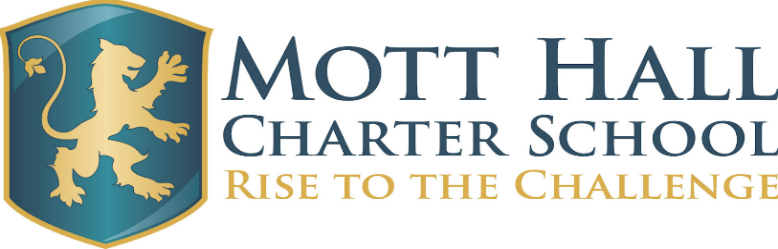 		Board of Trustees Meeting MinutesJuly 13th, 2022A regular meeting of the Board of Trustee (the “Board” or “BoT”) of the Mott Hall Charter School (the “MHCS”) was held on the above date beginning at 5:00 p.m. local time pursuant to notice duly given.AttendanceThe following Trustees were present: Sandra Lugo, Natalie Thompson, Karen Bhatia, Jason Caldwell, Kevin Murungi, Francesca Weindling.The following Trustee was absent:  Kamoy SmallingThe following school staff and guests participated: Connie Lobdell, Principal and Executive Director; Yvette Colon, Director of Operations (DOO); Dr. Awosogoba, Consultant for Instructional AuditCall to Order, Public Comment and Board DiscussionAfter noting that a quorum was present, the meeting was called to order at 5:05 p.m.No public with comments.Natalie Thompson:Introduced Dr. Awosogoba – Consultant for Instructional AuditDr. Awosogoba:Expressed commitment to support Mott HallCulture and curriculumWork with Connie Lobdell to provide support and resourcesJosh Moreau: On vacation – will provide Financial Report at next Board meetingYvette Colon:Reviewed DashboardRegistrationBoard Meeting dates for 2022-2023 – to be discussed at next Board meetingConnie Lobdell:Connie Lobdell and Yvette Colon reviewed several Human Resources (HR) firmsTri-Net vs. ExtensisKevin Murungi – HR firms on discipline, evaluations, accountability, etc.Connie Lobdell to make decision on selection of HR firmChannel Paschall - Hiring:Operations AssociateResponsible for Community Engagement and RecruitmentKim Santiago, NYS Charter School Office:CAP - will send communication regarding any additional information neededSafety issues in school8th graders returned in summer school to do leadership programState will be requiring Computer Science Teachers and a dedicated Technology space. Satellite location recommended in Strategic Plan might be a possible location for the dedicated Technology space.10th Year Anniversary –Gala – first week in December 2022New LogoWebsite – new/updatedBring in Juliet to oversee fundraising, etc.Parent Meetings – possible to take place on SaturdaysBoard Motions and ApprovalsMotion to approve June 13th, 2022 minutes made by Natalie Thompson and seconded by Karen Bhatia - Board reviewed and unanimously approved.Motion to approve hiring of Channel Paschall made by Francesca Weindling and seconded by Jason Caldwell - Board reviewed and unanimously approved. Motion to approve Connie Lobdell to proceed on decision of selection of a Human Resources (HR) firm made by Natalie Thompson and seconded by Jason Caldwell – Board reviewed and unanimously approved.AdjournmentThere being no further business to come before the Board, the meeting was adjourned at 6:25 p.m.Respectfully submitted,Sandra Lugo, SecretaryAPPROVED:Sandra Lugo Name		August 11th, 2022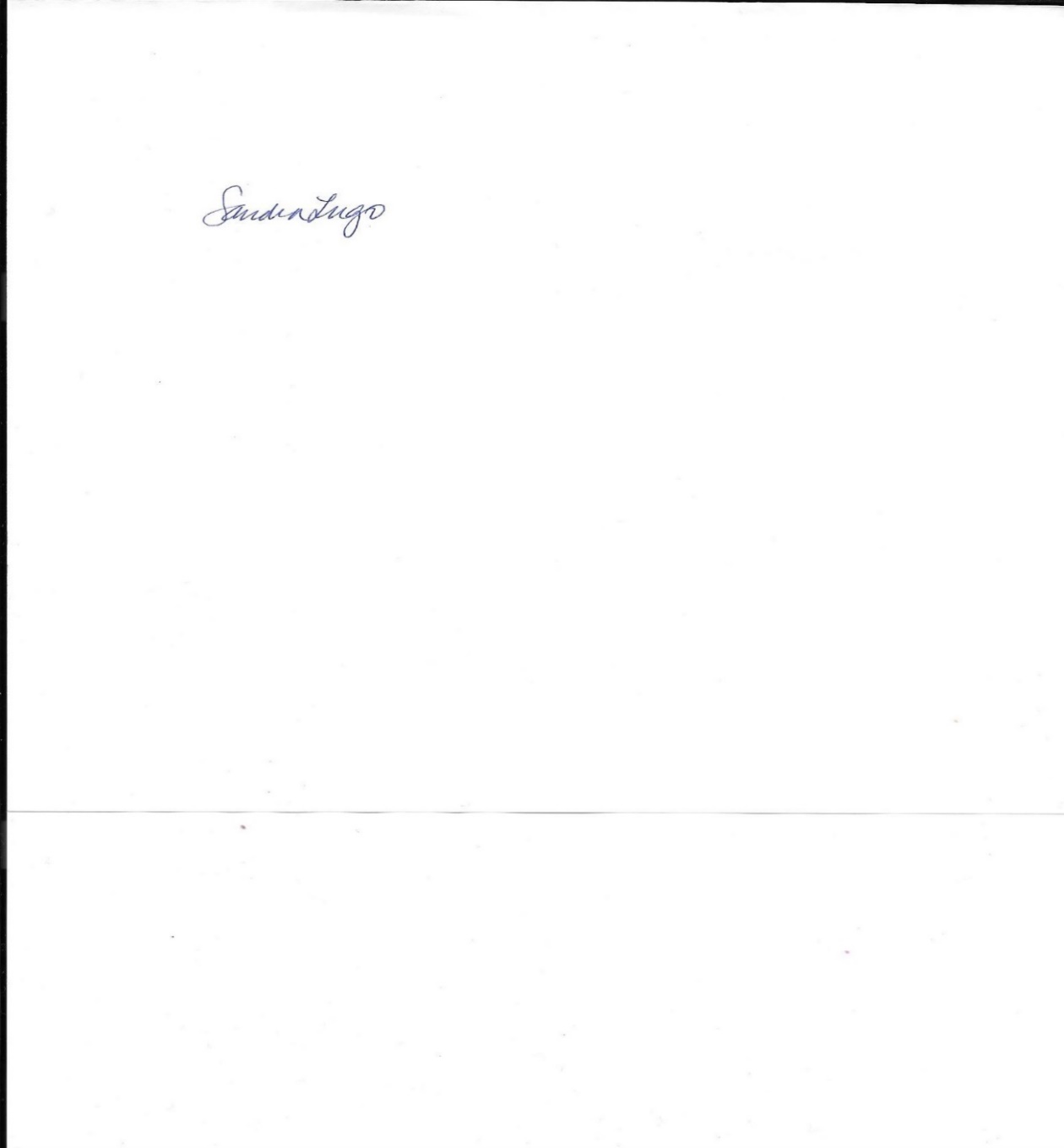 Signature			DateAll trustee meetings for Mott Hall Charter School are open meetings subject to the NYS open meetings law.  While we encourage public participation and provide a designated time for public comment, individuals are limited to two minutes total of public comment each, unless the Board asks for additional feedback.  All trustees and members of the public must abide by norms around professionalism and civility in their comments. Complaints against a specific employee or public comments that may reveal confidential information will, consistent with the open meetings law, be handled through our dispute resolution process or may be heard in executive session.